ПРИЛОЖЕНИЕ БМЕТОДИКА ЗА ОЦЕНКА НА ОФЕРТИТЕ Критерият за оценка на допуснатите до оценка и класиране оферти „ОПТИМАЛНО СЪОТНОШЕНИЕ КАЧЕСТВО ЦЕНА”.Оценяването и класирането на офертите на участниците се възлага въз основата на икономически най–изгодна оферта, въз основа на критерия, посочен в чл. 70, ал. 2, т. 3 от ЗОП – преценка за „оптимално съотношение качество/цена“, което се оценява въз основа на цената, както и на показатели, включващи качествени аспекти, свързани с предмета на обществената поръчка, както е описано по-долу. Комплексна оценка:Комплексната оценка (КО) се определя като сбор от оценките от посочените по-долу основни показатели, умножени по коефициент, определящ тежестта им в общата оценка по следната формула:Стойностите на всеки от посочените показатели се получават по следния начин:П1: Оценка на показателя =  Където:Цmin  - най – ниската предложена цена за изпълнение на поръчката     Цсъотв – предложената цена на съответния участникП2: Оценка на показателя =          	Където:C min  е най- краткия  предложен срок за доставка  от участник /в часове/;Cсъотв е срокът предложен от съответния участник;Забележка: Предложенията на участниците по този показател следва да са цели числа  и в съответната мерна единица. Участници, направили предложения, които не съответстват на посочените от възложителя указания, ще бъдат отстранени от участие.*Предложеният  срок на изпълнение следва да е в рамките на: минимален 4 часа, максимален  - 12 часа.ИЗЧИСЛЯВАНЕ НА КОМПЛЕКСНАТА ОЦЕНКАФормулата по която се изчислява „Комплексната оценка” за всеки участник е:КО = П1 + П2 При извършване на оценяването по съответните показатели на оценка ще се използва закръгляване до втория знак след десетичната запетая.На първо място се класира участникът събрал най-много точки по комплексна оценка (КО), където КО има максимална стойност 100 точки. 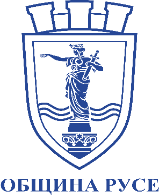 Община РусеАдрес: пл. „Свобода“ 6, Русе 7000, БългарияТел: +359 82 881 802; Факс: +359 82 834 413Електронна поща: mayor@ruse-bg.euПОКАЗАТЕЛИЗА ОЦЕНКА НА ОФЕРТИТЕТЕЖЕСТНА ПОКАЗАТЕЛИТЕПРИСЪДЕНБРОЙ ТОЧКИПредложена цена  П165Срок на доставка, след получаване на заявка П235